Про Національну стратегію розвитку освіти в Україні на період до 2021 рокуЗ метою вдосконалення правових та організаційних засад розвитку освіти в Україніпостановляю:1. Схвалити Національну стратегію розвитку освіти в Україні на період до 2021 року(додається).2. Кабінету Міністрів України розробити та затвердити у місячний строк план заходів з реалізації Національної стратегії розвитку освіти в Україні на період до 2021 року.3. Цей Указ набирає чинності з дня його опублікування.Національна стратегія 
розвитку освіти в Україні на період до 2021 рокуI. Загальні положенняНаціональна стратегія розвитку освіти в Україні на період до 2021 року (далі - Національна стратегія) на основі аналізу сучасного стану розвитку освіти визначає мету, стратегічні напрями та основні завдання, на виконання яких має бути спрямована реалізація державної політики у сфері освіти.Розроблення Національної стратегії зумовлено необхідністю кардинальних змін, спрямованих на підвищення якості і конкурентоспроможності освіти в нових економічних і соціокультурних умовах, прискорення інтеграції України у міжнародний освітній простір.Національна стратегія конкретизує основні шляхи реалізації концептуальних ідей та поглядів розвитку освіти, визначених Національною доктриною розвитку освіти.II. Сучасний стан розвитку освітиАналіз сучасного стану національної системи освітиВ Україні забезпечено правове регулювання питань функціонування системи освіти, всіх її рівнів і підсистем, діяльності навчальних закладів різних типів і форм власності, організації різних форм навчання.Останніми роками вдосконалено законодавство України стосовно дошкільної і загальної середньої освіти, зокрема, запроваджено обов'язковість дошкільної освіти для дітей старшого дошкільного віку, встановлено 11-річний термін навчання для здобуття повної загальної середньої освіти, затверджено нові державні стандарти дошкільної та загальної середньої освіти, Положення про освітній округ, Положення про загальноосвітній навчальний заклад,Порядок організації інклюзивного навчання у загальноосвітніх навчальних закладах,Положення про дистанційне навчання, Концепцію літературної освіти, Концепцію розвитку інклюзивної освіти тощо.З метою прискорення процесу реформування системи освіти на виконання Програми економічних реформ на 2010 - 2014 роки «Заможне суспільство, конкурентоспроможна економіка, ефективна держава» затверджено надзвичайно важливі для розвитку освіти державні цільові програми, зокрема Державну цільову соціальну програму розвитку дошкільної освіти на період до 2017 року, Державну цільову соціальну програму розвитку позашкільної освіти на період до 2014 року, Державну цільову програму розвитку професійно-технічної освіти на 2011 - 2015 роки, Державну цільову соціальну програму підвищення якості шкільної природничо-математичної освіти на період до 2015 року, Державну цільову програму впровадження у навчально-виховний процес загальноосвітніх навчальних закладів інформаційно-комунікаційних технологій «Сто відсотків» на період до 2015 року.Триває виконання Державної цільової соціальної програми «Шкільний автобус», а також державних програм, спрямованих на роботу з обдарованою молоддю, інформатизацію та комп'ютеризацію загальноосвітніх, професійно-технічних і вищих навчальних закладів, забезпечення таких закладів сучасними технічними засобами навчання з природничо-математичних та технологічних дисциплін, упровадження інформаційних і комунікаційних технологій в освіті та науці тощо.За останні роки здійснено низку заходів щодо реалізації ідей і положень Національної доктрини розвитку освіти, щодо реформування освіти, підвищення її якості, доступності та конкурентоспроможності. Модернізовано зміст та вдосконалено організацію всіх ланок освіти, створено нові навчальні підручники, започатковано організацію інклюзивного навчання дітей з особливими освітніми потребами, запроваджується профільне навчання в старшій школі, вдосконалюється зовнішнє незалежне оцінювання навчальних досягнень випускників загальноосвітніх навчальних закладів, триває забезпечення загальноосвітніх та професійно-технічних навчальних закладів сучасними навчальними комп'ютерними комплексами, підключення їх до мережі Інтернет, у вищій освіті впроваджуються принципи Болонського процесу, кредитно-модульна система навчання.Оновлено систему мовної освіти, що забезпечує обов'язкове оволодіння державною мовою, можливість опановувати рідну та іноземні мови. Вивчення іноземних мов стало обов'язковим з першого класу.У непростих демографічних і соціально-економічних умовах здійснюється модернізація мережі навчальних закладів з метою більш ефективного використання їх матеріально-технічних, кадрових, фінансових, управлінських ресурсів для забезпечення доступності та якості освіти.З цією метою ведеться пошук альтернативних моделей організації навчання, зокрема створення в сільських районах освітніх округів, яких нині функціонує майже 2 тисячі.Припинено процес закриття дошкільних навчальних закладів, відновлюється та значно розширюється їх мережа відповідно до потреб населення.Відбулися значні позитивні зрушення в бібліотечно-інформаційному забезпеченні педагогічної освіти і науки, зокрема, створено веб-портали та сайти у провідних бібліотеках, формуються повноцінний галузевий інформаційний ресурс, електронні каталоги, повнотекстові бази, електронні бібліотеки.Свідченням позитивних якісних змін у забезпеченні розвитку національної освіти став Форум міністрів освіти європейських країн «Школа XXI століття: Київські ініціативи», на якому проголошено сім напрямів євроінтеграції дошкільної та середньої освіти і проекти практичних дій за кожним із них («Дошкільна освіта», «Спільна історія без розділових ліній», «Толерантність», «Через мову до взаєморозуміння», «ІКТ-освіта без кордонів», «Від шкіл-партнерів до партнерів-країн», «Новій освіті Європи - новий європейський учитель»).Водночас нинішній рівень освіти в Україні не дає їй змоги повною мірою виконувати функцію ключового ресурсу соціально-економічного розвитку держави і підвищення добробуту громадян. Залишається низькою престижність освіти і науки в суспільстві.Не повністю задовольняє потреби населення мережа дошкільних і позашкільних навчальних закладів, стан їх навчально-матеріальної бази тощо.Потребують якісного поліпшення освіта дорослих, діяльність закладів післядипломної педагогічної освіти, структурних підрозділів вищих навчальних закладів, на базі яких здійснюються перепідготовка та підвищення кваліфікації педагогічних і науково-педагогічних працівників.Актуальними є реалізація в освітніх програмах ідеї посилення ролі сім'ї у вихованні дітей, розширення можливості впливу родин учнів на навчально-виховний процес.Залишається незадовільним стан фінансового та матеріально-технічного забезпечення системи освіти, низьким - рівень оплати праці працівників освіти і науки.Ключовим завданням освіти у XXI столітті є розвиток мислення, орієнтованого на майбутнє.Сучасний ринок праці вимагає від випускника не лише глибоких теоретичних знань, а і здатності самостійно застосовувати їх у нестандартних, постійно змінюваних життєвих ситуаціях, переходу від суспільства знань до суспільства життєво компетентних громадян.Основні проблеми, виклики та ризикиРозбудова національної системи освіти в сучасних умовах з урахуванням кардинальних змін у всіх сферах суспільного життя, історичних викликів XXI століття вимагає критичного осмислення досягнутого і зосередження зусиль та ресурсів на розв'язанні найбільш гострих проблем, які стримують розвиток, не дають можливості забезпечити нову якість освіти, адекватну нинішній історичній епосі.Серед зазначених проблем актуальними є:недостатня відповідність освітніх послуг вимогам суспільства, запитам особистості, потребам ринку праці;обмеженість доступу до якісної освіти окремих категорій населення (діти, які проживають у сільській місцевості, діти з особливими освітніми потребами, обдарована учнівська молодь, діти мігрантів);відсутність цілісної системи виховання, фізичного, морального та духовного розвитку і соціалізації дітей та молоді;зниження суспільної моралі, духовності, культури поведінки частини учнівської та студентської молоді;недостатня орієнтованість структури і змісту професійно-технічної, вищої і післядипломної освіти на потреби ринку праці та сучасні економічні виклики;невідпрацьованість ефективної системи працевлаштування випускників вищих навчальних закладів, їх професійного супроводження;недостатній розвиток мережі дошкільних навчальних закладів;недосконалість системи національного моніторингу та оцінювання якості освіти;повільне здійснення гуманізації, екологізації та інформатизації системи освіти, впровадження у навчально-виховний процес інноваційних та інформаційно-комунікаційних технологій;недостатній рівень соціально-правового захисту учасників навчально-виховного процесу, відсутність цілісної системи соціально-економічних стимулів у педагогічних і науково-педагогічних працівників, невисокий рівень заробітної плати таких працівників;низький рівень фінансово-економічного, матеріально-технічного, навчально-методичного та інформаційного забезпечення навчальних закладів; слабка мотивація суспільства та бізнесу до інвестування освіти;наявність у системі освіти фактів неефективного використання фінансових і матеріальних ресурсів, нецільового використання приміщень навчальних закладів;відсутність системи мотивацій і стимулювання інноваційної діяльності в системі освіти, нівелювання ризиків у зазначеній діяльності;недостатній розвиток громадського самоврядування навчальних закладів, недосконалість механізмів залучення до управління освітою та її оновлення інституцій громадянського суспільства, громадськості.Труднощі періоду реформування, процеси певної соціально-економічної нестабільності, екологічні проблеми спричиняють низку ризиків, які можуть ускладнити реалізацію цілей і завдань Національної стратегії. Серед них:нестабільність економіки, обмежений обсяг ресурсів для забезпечення системного виконання всіх завдань і заходів, передбачених Національною стратегією;розшарування суспільства за матеріальним становищем сімей;негативний вплив складної демографічної ситуації;несприйняття частиною суспільства нових реформ;неготовність певної частини працівників освіти до інноваційної діяльності;недостатня підготовленість органів управління освітою до комплексного розв'язання нових завдань, до забезпечення скоординованості діяльності всіх служб та інституцій.III. Мета, стратегічні напрями та основні завдання Національної стратегіїМета Національної стратегіїМетою Національної стратегії є:підвищення доступності якісної, конкурентоспроможної освіти відповідно до вимог інноваційного сталого розвитку суспільства, економіки;забезпечення особистісного розвитку людини згідно з її індивідуальними здібностями, потребами на основі навчання протягом життя.Стратегічні напрями розвитку освітиСтратегія розвитку національної системи освіти повинна формуватися адекватно сучасним інтеграційним і глобалізаційним процесам, вимогам переходу до постіндустріальної цивілізації, що забезпечить стійкий рух та розвиток України в першій чверті XXI століття, інтегрування національної системи освіти в європейський і світовий освітній простір.Стратегічними напрямами державної політики у сфері освіти повинні стати:реформування системи освіти, в основу якої покладатиметься принцип пріоритетності людини;оновлення згідно з вимогами часу нормативної бази системи освіти;модернізація структури, змісту та організації освіти на засадах компетентнісного підходу;створення та забезпечення можливостей для реалізації різноманітних освітніх моделей, створення навчальних закладів різних типів і форм власності;побудова ефективної системи національного виховання, розвитку і соціалізації дітей та молоді;забезпечення доступності та безперервності освіти протягом усього життя;формування безпечного освітнього середовища, екологізації освіти;розвиток наукової та інноваційної діяльності в освіті, підвищення якості освіти на інноваційній основі;інформатизація освіти, вдосконалення бібліотечного та інформаційно-ресурсного забезпечення освіти і науки;забезпечення проведення національного моніторингу системи освіти;підвищення соціального статусу педагогічних і науково-педагогічних працівників;створення сучасної матеріально-технічної бази системи освіти.Основні завдання Національної стратегіїМодернізація і розвиток освіти повинні набути випереджального безперервного характеру, гнучко реагувати на всі процеси, що відбуваються в Україні та світі. Підвищення якісного рівня освіти має бути спрямовано на забезпечення економічного зростання держави та розв'язання соціальних проблем суспільства, дальше навчання і розвиток особистості. Якісна освіта є необхідною умовою забезпечення сталого демократичного розвитку суспільства.Зусилля органів управління освітою, науково-методичних служб за підтримки всього суспільства та держави повинні бути зосереджені на реалізації стратегічних напрямів розвитку освіти, подоланні наявних проблем, виконанні перспективних завдань, серед яких:оновлення цілей і змісту освіти на основі компетентнісного підходу та особистісної орієнтації, урахування світового досвіду та принципів сталого розвитку;забезпечення економічних і соціальних гарантій для реалізації конституційного права на освіту кожним громадянином України незалежно від місця проживання і форми здобуття освіти;перебудова навчально-виховного процесу на засадах розвивальної педагогіки, спрямованої на раннє виявлення та найбільш повне розкриття потенціалу (здібностей) у дітей, з урахуванням їх вікових та психологічних особливостей;забезпечення розвитку та функціонування української мови як державної, задоволення мовно-освітніх потреб національних меншин, створення умов для вивчення іноземних мов;побудова ефективної системи національного виховання на засадах загальнолюдських, полікультурних, громадянських цінностей, забезпечення фізичного, морально-духовного, культурного розвитку дитини, формування соціально зрілої творчої особистості, громадянина України і світу, підготовка молоді до свідомого вибору сфери життєдіяльності;забезпечення системного підвищення якості освіти на інноваційній основі, сучасного психолого-педагогічного та науково-методичного супроводження навчально-виховного процесу;посилення мовної, інформаційної, екологічної, економічної, правової підготовки учнів та студентів;створення безпечного освітнього середовища;забезпечення функціонування ефективної системи інклюзивної освіти;удосконалення системи підготовки, перепідготовки та підвищення кваліфікації педагогічних, науково-педагогічних та керівних кадрів системи освіти, підвищення їх управлінської культури;підвищення відповідальності сім'ї за освіту і виховання дітей;забезпечення економічних та соціальних гарантій педагогічним, науково-педагогічним, бібліотечним та іншим працівникам системи освіти, підвищення їх соціального статусу, престижу педагогічної професії, створення умов для професійного вдосконалення і творчості;створення сучасної матеріально-технічної бази для функціонування системи освіти;забезпечення створення умов для розвитку індустрії сучасних засобів навчання (навчально-методичних, електронних, технічних, інформаційно-комунікаційних тощо);розвиток взаємодії органів управління освітою та органів громадського самоврядування навчальних закладів, забезпечення об'єктивного оцінювання якості освіти;розроблення ефективного механізму фінансово-економічного забезпечення освіти, належної оплати праці педагогічних та науково-педагогічних працівників.Для здійснення стабільного розвитку і нового якісного прориву в національній системі освіти необхідно забезпечити:у дошкільній освіті:відновлення роботи закритих у попередні роки дошкільних навчальних закладів, розширення їх мережі до повного задоволення потреб населення;стовідсоткове охоплення обов'язковою дошкільною освітою дітей старшого дошкільного віку через урізноманітнення форм її здобуття;створення оптимальних організаційно-педагогічних, санітарно-гігієнічних, навчально-методичних і матеріально-технічних умов для функціонування дошкільних навчальних закладів;удосконалення мережі навчально-виховних комплексів типу «дошкільний навчальний заклад - загальноосвітній навчальний заклад», відкриття груп та дошкільних закладів різних типів і форм власності, формування груп з короткотривалим перебуванням дітей тощо;оновлення змісту, форм, методів і засобів навчання, виховання і розвитку дітей дошкільного віку відповідно до вимог Базового компонента дошкільної освіти та програм розвитку дитини;у загальній середній освіті:обов'язкове здобуття всіма дітьми і молоддю повної загальної середньої освіти в обсягах, визначених державними стандартами загальної середньої освіти;здійснення оптимізації мережі загальноосвітніх навчальних закладів з урахуванням демографічних, економічних, соціальних перспектив розвитку регіонів, потреб громадян та суспільства;урізноманітнення моделей організації освіти, зокрема для дітей, які проживають у сільській місцевості, створення умов для розвитку мережі загальноосвітніх навчальних закладів, заснованих на приватній формі власності;оновлення змісту, форм і методів організації навчально-виховного процесу на засадах особистісної орієнтації, компетентнісного підходу;підвищення ефективності навчально-виховного процесу на основі впровадження досягнень психолого-педагогічної науки, педагогічних інновацій, інформаційно-комунікаційних технологій;створення умов для диференціації навчання, посилення професійної орієнтації та допрофільної підготовки, забезпечення профільного навчання, індивідуальної освітньої траєкторії розвитку учнів відповідно до їх особистісних потреб, інтересів і здібностей;в освіті дітей з особливими освітніми потребами:розроблення методики раннього виявлення та проведення діагностики дітей з особливими освітніми потребами;удосконалення мережі спеціальних навчальних закладів, створення нових моделей та форм організації освіти для осіб з особливими освітніми потребами;відкриття дошкільних груп компенсуючого типу для дітей з особливими освітніми потребами, які проживають у сільській місцевості;розширення практики інклюзивного та інтегрованого навчання в дошкільних, загальноосвітніх та позашкільних навчальних закладах дітей та молоді, що потребують корекції фізичного та (або) розумового розвитку;пріоритетне фінансування, навчально-методичне та матеріально-технічне забезпечення навчальних закладів, що надають освітні послуги дітям і молоді з особливими освітніми потребами, забезпечення архітектурної, транспортної та інформаційної доступності таких закладів для цієї категорії осіб;у позашкільній освіті:збереження та розвиток мережі позашкільних навчальних закладів для забезпечення рівного доступу дітей та молоді з урахуванням їх особистісних потреб до навчання, виховання, розвитку та соціалізації засобами позашкільної освіти (створення умов для охоплення різними формами позашкільної освіти не менше 70 відсотків дітей відповідного віку);належне навчально-методичне, матеріально-технічне забезпечення позашкільних навчальних закладів;підвищення соціального статусу педагогічних працівників позашкільних навчальних закладів;удосконалення системи підготовки та перепідготовки кадрів для позашкільної освіти;державну підтримку програмно-методичного забезпечення системи позашкільної освіти шляхом внесення відповідних змін до нормативно-правових актів;використання виховного потенціалу системи позашкільної освіти як основи гармонійного розвитку особистості;розвиток та підтримку системи роботи з обдарованою і талановитою молоддю;урізноманітнення напрямів позашкільної освіти, вдосконалення її організаційних форм, методів і засобів навчально-виховного процесу;у професійно-технічній освіті:розроблення та впровадження державних стандартів професійно-технічної освіти з професій широких кваліфікацій; оновлення та затвердження оптимального переліку професій з підготовки кваліфікованих робітників (скорочення їх кількості на основі інтеграції);оптимізацію мережі професійно-технічних навчальних закладів різних типів, професійних спрямувань та форм власності з урахуванням демографічних прогнозів, регіональної специфіки та потреб ринку праці; розширення їх автономії, створення навчально-виробничих комплексів;удосконалення механізму формування державного замовлення на підготовку робітничих кадрів відповідно до реальних потреб економіки, регіональних ринків праці, запитів суспільства;удосконалення системи підготовки, перепідготовки та підвищення кваліфікації інженерно-педагогічних кадрів професійно-технічної освіти на базі вищих навчальних закладів і профільних професійно-технічних навчальних закладів;у вищій освіті:приведення мережі вищих навчальних закладів і системи управління вищою освітою у відповідність із потребами розвитку національної економіки та запитів ринку праці;створення дослідницьких університетів, розширення автономії вищих навчальних закладів;перегляд та затвердження нового переліку професій педагогічних і науково-педагогічних працівників;розроблення стандартів вищої освіти, зорієнтованих на компетентнісний підхід, узгоджених із новою структурою освітньо-кваліфікаційних (освітньо-наукового) рівнів вищої освіти та з Національною рамкою кваліфікацій;розширення взаємодії вищих навчальних закладів з установами Національної академії наук України та Національної академії педагогічних наук України щодо розвитку наукових досліджень у сфері вищої освіти;залучення роботодавців до співпраці з вищими навчальними закладами, зокрема, до участі у розробленні стандартів вищої освіти, організації проходження практики студентами, вирішенні питань надання першого робочого місця випускникам;дальше вдосконалення процедур і технологій зовнішнього незалежного оцінювання навчальних досягнень випускників навчальних закладів системи загальної середньої освіти, які виявили бажання вступити до вищих навчальних закладів, як передумови забезпечення рівного доступу до здобуття вищої освіти;переоснащення навчальної, науково-методичної та матеріально-технічної бази вищих навчальних закладів;у післядипломній освіті:удосконалення нормативно-правового забезпечення системи післядипломної педагогічної освіти; розроблення стандартів післядипломної педагогічної освіти, зорієнтованих на модернізацію системи перепідготовки, підвищення кваліфікації та стажування педагогічних, науково-педагогічних працівників і керівників навчальних закладів;реалізацію сучасних технологій професійного вдосконалення та підвищення кваліфікації педагогічних, науково-педагогічних і керівних кадрів системи освіти відповідно до вимог інноваційного розвитку освіти;забезпечення випереджувального характеру підвищення кваліфікації педагогічних, науково-педагогічних і керівних кадрів відповідно до потреб реформування системи освіти, викликів сучасного суспільного розвитку.IV. Основні напрями реалізації Національної стратегіїОновлення законодавства України у сфері освітиФормування нормативно-правової бази у сфері освіти має спрямовуватися на визначення правових, організаційних, фінансових засад інноваційного розвитку системи національної освіти в контексті глобалізаційних тенденцій і викликів часу.Насамперед актуальним є питання щодо розроблення та прийняття Закону України «Про післядипломну освіту», нових редакцій Законів України «Про освіту», «Про вищу освіту», «Про професійно-технічну освіту».Оновлення нормативно-правової бази вимагає розроблення та прийняття в установленому порядку актів стосовно:удосконалення структури національної системи освіти відповідно до міжнародної стандартної класифікації;удосконалення системи оплати праці педагогічних, науково-педагогічних працівників та інших категорій працівників навчальних закладів з метою забезпечення державних гарантій, визначених статтею 57 Закону України «Про освіту»;забезпечення підтримки дошкільної та загальної середньої освіти в сільській місцевості, зокрема шляхом розвитку альтернативних моделей організації здобуття освіти;урегулювання питання щодо підготовки молодших спеціалістів у вищих професійних училищах та коледжах;підвищення заробітної плати та забезпечення соціальних гарантій педагогічним працівникам позашкільних навчальних закладів на рівні педагогічних працівників загальноосвітніх навчальних закладів;визначення механізму надання пільгових кредитів на будівництво та придбання житла педагогічним і науково-педагогічним працівникам;урегулювання питань організації здобуття загальної середньої та позашкільної освіти за дистанційною формою навчання;атестації керівників навчальних закладів;удосконалення бібліотечно-інформаційного забезпечення учасників навчально-виховного процесу;вирішення основних питань забезпечення життєдіяльності навчальних закладів, зокрема щодо їх матеріально-технічного та інформаційно-комунікаційного забезпечення, правового захисту освітніх інновацій як об'єктів інтелектуальної власності, забезпечення педагогічних працівників у сільській місцевості безоплатним житлом з опаленням і освітленням, підвезення їх до місця роботи.Необхідним є також розроблення:методики науково обгрунтованого прогнозування ринку праці з урахуванням розвитку галузей економіки;нових державних санітарних норм і правил утримання навчальних закладів та організації навчально-виховного процесу;нових нормативних вимог щодо проектування та будівництва приміщень дошкільних і загальноосвітніх навчальних закладів;затвердження переліку кваліфікаційних характеристик педагогічних і науково-педагогічних працівників навчальних закладів.Удосконалення структури системи освітиРозбудова сучасної структури системи освіти повинна забезпечити створення оптимальних умов для функціонування і розвитку освіти та всіх її підсистем, реалізації різноманітних освітніх моделей, існування навчальних закладів різних типів і форм власності, що забезпечують громадянам надання якісних освітніх послуг.Удосконалення структури системи освіти передбачає:розроблення наукових підходів до ефективної оптимізації мережі навчальних закладів усіх освітніх підсистем;удосконалення мережі дошкільних навчальних закладів різних форм власності для задоволення потреб громадян у здобутті обов'язкової дошкільної освіти дітьми, які досягли п'ятирічного віку;урізноманітнення моделей організації освіти, зокрема для дітей, які проживають у сільській місцевості, шляхом створення освітніх округів, регіональних центрів дистанційного навчання, філій базових шкіл, дошкільних навчальних закладів сімейного типу;створення умов для здобуття вихователями дошкільних навчальних закладів вищої фахової освіти за освітньо-кваліфікаційним рівнем не нижче бакалавра;диференціацію та оптимізацію мережі професійно-технічних, вищих навчальних закладів і закладів післядипломної освіти в контексті потреб розвитку національної економіки та запитів роботодавців;системне реформування структури вищої освіти шляхом упровадження таких рівнів: освітньо-кваліфікаційні - молодший спеціаліст, бакалавр, магістр; освітньо-науковий - доктор філософії; науковий - доктор наук;удосконалення організаційно-правових засад функціонування підготовчих відділень вищих навчальних закладів;запровадження у професійно-технічних навчальних закладах дворівневої підготовки: перший рівень - кваліфікований робітник, другий рівень - молодший спеціаліст (майстер, технік);реформування системи післядипломної освіти відповідно до запитів економіки, потреб педагогічних і науково-педагогічних кадрів; закріплення за обласними інститутами післядипломної педагогічної освіти статусу вищого навчального закладу III - IV рівнів акредитації;розвиток мережі позашкільних навчальних закладів, у тому числі в сільській місцевості.Модернізація змісту освітиЗміст освіти відіграє провідну роль у розбудові національної системи освіти, забезпеченні її інноваційного розвитку, приведенні у відповідність з європейськими та світовими стандартами. Модернізація змісту освіти передбачає:впровадження оновленого Базового компонента дошкільної освіти, нових державних стандартів загальної середньої, професійно-технічної, вищої та післядипломної освіти на основі Національної рамки кваліфікацій та компетентнісно орієнтованого підходу в освіті, необхідності підготовки фахівців для сталого розвитку з новим екологічним мисленням; узгодження освітньо-кваліфікаційних характеристик та навчальних програм із професійними кваліфікаційними вимогами;модернізацію навчальних планів, програм та підручників відповідно до оновлених державних стандартів освіти; розроблення інтегрованих навчальних планів професійно-технічних навчальних закладів третього атестаційного рівня, вищих навчальних закладів I - II та III - IV рівнів акредитації;забезпечення оптимального співвідношення інваріантної і варіативної частин, суспільно-гуманітарної, природничо-математичної, технологічної і здоров'язбережуваної складових змісту загальної середньої освіти;забезпечення в загальноосвітніх навчальних закладах більш раннього вивчення основ інформатики;розвантаження навчальних планів і програм за рахунок диференціації та інтеграції їх змісту, розширення міжпредметних зв'язків, скорочення кількості обов'язкових предметів і профілів у старшій школі, вилучення другорядного і надмірно ускладненого матеріалу;розроблення на основі компетентнісного підходу базового змісту позашкільної освіти та нових навчальних програм за напрямами позашкільної освіти;розроблення на основі проведення моніторингу ринку праці Державного переліку професій з підготовки кваліфікованих робітників у професійно-технічних навчальних закладах;оновлення змісту підготовки, перепідготовки та підвищення кваліфікації педагогічних працівників для професійно-технічних навчальних закладів і професійних коледжів;розширення практики підготовки педагогічних працівників за інтегрованими програмами (у тому числі за поєднаними спеціальностями на рівні магістра);визначення професій, спеціальностей та кваліфікацій з підготовки фахівців для сфери інформаційно-комунікаційних технологій.Забезпечення національного виховання, розвитку і соціалізації дітей та молодіСистема освіти повинна забезпечувати формування особистості, яка усвідомлює свою належність до Українського народу, європейської цивілізації, орієнтується в реаліях і перспективах соціокультурної динаміки, підготовлена до життя в постійно змінюваному, конкурентному, взаємозалежному світі.Пріоритетом державної гуманітарної політики щодо національного виховання має бути забезпечення громадянського, патріотичного, морального, трудового виховання, формування здорового способу життя, соціальної активності, відповідальності та толерантності.Виконання зазначених завдань передбачає:переорієнтацію пріоритетів освіти з держави на особистість, на послідовну демократизацію і гуманізацію навчально-виховного процесу, педагогічної ідеології в цілому, тобто на європейські гуманістичні цінності та виміри;забезпечення відповідності змісту і якості виховання актуальним проблемам та перспективам розвитку особистості, суспільства, держави;взаємодію сім'ї, навчальних закладів та установ освіти, органів управління освітою, дитячих і молодіжних громадських організацій, представників бізнесу, широких верств суспільства у вихованні і соціалізації дітей та молоді;розроблення цілісної системи виявлення та психолого-педагогічного супроводження обдарованої молоді, забезпечення створення умов для її розвитку, соціалізації та дальшого професійного зростання;розроблення програми превентивного виховання дітей та молоді в системі освіти; формування ефективної і дієвої системи профілактики правопорушень, дитячої бездоглядності та безпритульності;розроблення інваріантних моделей змісту виховання в навчальних закладах з урахуванням сучасних соціокультурних ситуацій, цінностей виховання та навчання;посилення впливу літератури та мистецтва на виховання і розвиток дітей та молоді;створення для молоді телевізійних навчально-пізнавальних передач з науково-технічного, еколого-натуралістичного, естетичного, туристично-краєзнавчого та інших напрямів позашкільної освіти;впровадження програм підготовки молоді до подружнього життя та формування відповідального батьківства;формування здорового способу життя як складової виховання, збереження і зміцнення здоров'я дітей та молоді, забезпечення їх збалансованого харчування, диспансеризації;збільшення рухового режиму учнів шкільного віку за рахунок уроків фізичної культури, спортивно-масової та фізкультурно-оздоровчої роботи в позаурочний час;удосконалення фізкультурно-оздоровчої та спортивно-масової роботи в навчальних закладах (розширення кількості спортивних гуртків, секцій і клубів з обов'язковим кадровим, фінансовим, матеріально-технічним забезпеченням їх діяльності);оновлення методології фізичного виховання дітей та молоді з безпосереднім валеологічним супроводженням усього процесу навчання і виховання дітей з різними фізичними та освітніми можливостями;посилення взаємодії органів управління освітою і навчальних закладів із засобами масової інформації у справі виховання та розвитку молодого покоління, недопущення шкідливого інформаційно-психологічного впливу на дітей;створення системи психолого-педагогічної і медико-соціальної підтримки та реабілітації сім'ї;розроблення критеріїв оцінювання якості та результативності виховної діяльності навчальних закладів.Інформатизація освітиПріоритетом розвитку освіти є впровадження сучасних інформаційно-комунікаційних технологій, що забезпечують удосконалення навчально-виховного процесу, доступність та ефективність освіти, підготовку молодого покоління до життєдіяльності в інформаційному суспільстві.Заходи, спрямовані на забезпечення інформатизації освіти, задоволення освітніх інформаційних і комунікаційних потреб учасників навчально-виховного процесу, передбачають:формування та впровадження інформаційного освітнього середовища в системі загальної середньої, позашкільної, професійно-технічної, вищої та післядипломної освіти, застосування в навчально-виховному процесі та бібліотечній справі поряд із традиційними засобами інформаційно-комунікаційних технологій;розроблення індивідуальних модульних навчальних програм різних рівнів складності залежно від конкретних потреб;створення інформаційної системи підтримки освітнього процесу, спрямованої на здійснення її основних функцій (забезпечення навчання, соціалізація, внутрішній контроль за виконанням освітніх стандартів тощо);повне забезпечення дошкільних, загальноосвітніх, позашкільних, професійно-технічних, вищих навчальних закладів навчальними комп'ютерними комплексами, а також опорних навчальних закладів освітніх округів мультимедійним обладнанням;оновлення застарілого парку комп'ютерної техніки;створення електронних підручників та енциклопедій навчального призначення;поступове забезпечення спеціальних навчальних закладів (груп, класів) корекційними комп'ютерними програмами;розвиток мережі електронних бібліотек на всіх рівнях освіти;створення системи дистанційного навчання, у тому числі для осіб з особливими освітніми потребами та дітей, які перебувають на довготривалому лікуванні;забезпечення навчально-виховного процесу засобами інформаційно-комунікаційних технологій, а також доступу навчальних закладів до світових інформаційних ресурсів;створення системи інформаційно-аналітичного забезпечення у сфері управління навчальними закладами, інформаційно-технологічного забезпечення проведення моніторингу освіти.Посилення кадрового потенціалу системи освітиСучасний розвиток суспільства вимагає вдосконалення системи педагогічної та післядипломної освіти педагогічних і науково-педагогічних працівників відповідно до умов соціально орієнтованої економіки та інтеграції України в європейське і світове освітнє співтовариство.Основними завданнями педагогічної освіти є:забезпечення кваліфікованими педагогічними і науково-педагогічними кадрами дошкільних, загальноосвітніх, позашкільних, професійно-технічних та вищих навчальних закладів, науково-методичних установ і закладів післядипломної педагогічної освіти;забезпечення навчальних закладів усіх типів і форм власності практичними психологами та соціальними педагогами;приведення змісту фундаментальної, психолого-педагогічної, науково-методичної, інформаційної, практичної та соціально-гуманітарної підготовки педагогічних і науково-педагогічних працівників у відповідність із вимогами інформаційного суспільства та змінами, що відбуваються у соціально-економічній, духовній і гуманітарній сферах;модернізація навчальної діяльності вищих педагогічних навчальних закладів, що здійснюють підготовку педагогічних і науково-педагогічних працівників, на основі інтеграції традиційних педагогічних та новітніх інформаційно-комунікаційних технологій навчання, а також створення нового покоління підручників, навчальних посібників, дидактичних матеріалів;запровадження двоциклової підготовки педагогічних працівників за освітньо-кваліфікаційними рівнями бакалавра і магістра та забезпечення мобільності вітчизняних педагогів і викладачів з вищою освітою на європейському просторі;оптимізація мережі вищих навчальних закладів та закладів післядипломної педагогічної освіти, удосконалення їх діяльності на основі запровадження компетентнісно та особистісно орієнтованих підходів до організації процесу неперервної освіти педагогів;розширення практики підготовки педагогічних працівників для роботи в дошкільних, загальноосвітніх, позашкільних та професійно-технічних навчальних закладах за поєднаними спеціальностями або спеціальністю і спеціалізацією;забезпечення підготовки педагогічних працівників за спеціальністю «Професійна освіта» (за профілем) для системи професійно-технічної освіти за освітньо-кваліфікаційними рівнями бакалавра і магістра з присвоєнням кваліфікацій майстра виробничого навчання, викладача практичного навчання за відповідною галуззю виробництва або сферою обслуговування, інженера-педагога та викладача дисциплін професійно-теоретичної підготовки у відповідній галузі виробництва або сфері обслуговування.Формування контингенту студентів педагогічних спеціальностей здійснюватиметься на основі:визначення об'єктивної прогнозованої потреби дошкільних, загальноосвітніх і професійно-технічних навчальних закладів у педагогічних кадрах на регіональному та державному рівнях;педагогічної професійної орієнтації учнівської молоді з метою забезпечення її особистісної готовності до педагогічної діяльності, урізноманітнення форм довузівської підготовки.Вирішенню питання працевлаштування випускників-педагогів та їх закріплення на педагогічній роботі сприятиме продовження практики виплати адресної грошової допомоги випускникам вищих навчальних закладів, які здобули освіту за напрямами і спеціальностями педагогічного профілю та уклали угоду про роботу в загальноосвітніх та професійно-технічних навчальних закладах.Широкого розповсюдження повинен набути порядок працевлаштування випускників вищих навчальних закладів на умовах тристоронньої угоди «випускник - вищий навчальний заклад - роботодавець».Важливими складовими державної кадрової політики мають стати:забезпечення учасникам навчально-виховного процесу соціальних гарантій, визначених законодавством;стимулювання високоякісної педагогічної праці на підставі об'єктивної її оцінки згідно з вимогами кваліфікаційних характеристик;поліпшення житлових умов педагогічних працівників;створення умов для повноцінного відновлення працездатності педагогічних працівників.Підтримка наукової та інноваційної діяльностіСучасна філософія освіти, оновлена стратегія її реформування вимагають принципово нових наукових досліджень, обгрунтованого та послідовного запровадження передових науково-педагогічних технологій, раціональних і ефективних підходів до організації наукової та інноваційної діяльності у сфері освіти. Розвиток системи освіти в зазначеному напрямі грунтується на:рекомендаціях Нової стратегічної програми європейського співробітництва в галузі освіти і навчання «Освіта і навчання 2020», спрямованої на розбудову інформаційно зорієнтованих європейських суспільств та перетворення навчання протягом життя на реальність;забезпеченні пріоритетності розвитку науки та науково-технічного потенціалу вищих навчальних закладів шляхом виділення коштів із державного бюджету на перспективні наукові проекти і скорочення кількості розпорядників бюджетних коштів у сфері науки;створенні ефективної системи методологічного, науково-методичного супроводження модернізації національної освіти, прогнозуванні тенденцій інноваційного розвитку системи освіти з використанням результатів моніторингових досліджень; генеруванні інноваційних ідей, їх визначенні, відборі та забезпеченні впровадження; формуванні відкритої інформаційно-аналітичної бази новацій у всіх підсистемах освіти;осучасненні тематики основних напрямів наукових досліджень у вищих навчальних закладах та наукових установах освітньої галузі, у системі післядипломної педагогічної освіти, виконанні та відборі на конкурсних засадах проектів комплексних наукових досліджень і розробок, що здійснюються за кошти державного бюджету та залучених інвестицій;проведенні практико-орієнтованих психолого-педагогічних досліджень з актуальних проблем розвитку освіти, застосуванні нових концептуально-методологічних підходів до розроблення державних стандартів освіти;розробленні інваріантної складової навчання з кожного предмета на основі компетентнісного підходу до навчання та норм психофізичного розвитку дитини, а також відповідних педагогічних технологій;вивченні потреб та забезпеченні розвитку обдарованих дітей, розробленні індивідуальних методик організації їх навчання та соціалізації, проектуванні особистісно-розвивального середовища обдарованих дітей і молоді;розробленні ефективних моделей інтеграції в суспільство дітей і молоді з особливими освітніми потребами шляхом сучасного науково-методичного забезпечення змісту корекційної та інклюзивної освіти;створенні нормативно-правового, методологічного, науково-методичного, навчально-технічного забезпечення системи освіти, що враховує оцінювання якості і результативності навчальної та виховної діяльності навчальних закладів, системи консультування і наукових експертиз;створенні системи мотивацій, стимулювання та заохочення інноваційної діяльності у сфері освіти, розробленні нових концептуальних моделей удосконалення окремих підсистем освіти;розробленні системи нівелювання ризиків негативних наслідків інноваційної діяльності в системі освіти.Модернізація системи управління освітоюУправління освітою повинно здійснюватися на засадах інноваційних стратегій відповідно до принципів сталого розвитку, створення сучасних систем освітніх проектів та їх моніторингу; розвитку моделі державно-громадського управління у сфері освіти, в якій особистість, суспільство та держава стають рівноправними суб'єктами і партнерами.Необхідно створити гнучку, цілеспрямовану, ефективну систему державно-громадського управління освітою, що забезпечуватиме інтенсивний розвиток та якість освіти, спрямованість її на задоволення потреб держави, запитів особистості.Зазначене передбачає:оптимізацію органів управління освітою, децентралізацію управління у цій сфері; перерозподіл функцій і повноважень між центральними та місцевими органами управління освітою;професіональний підхід під час здійснення добору та призначення керівників навчальних закладів, органів управління освітою;розроблення системи заходів (науково-методичних, фінансово-економічних тощо) стосовно впровадження ідеї автономії навчальних закладів, розширення їх прав і можливостей щодо фінансової самостійності;подолання бюрократизації в системі управління освітою, удосконалення порядку перевірок та звітності навчальних закладів;професійну підготовку компетентних менеджерів системи освіти, формування управлінців нової генерації, здатних мислити і діяти системно, у тому числі в кризових ситуаціях, приймати управлінські рішення в будь-яких сферах діяльності, ефективно використовувати наявні ресурси;запровадження нових ефективних форм підвищення кваліфікації керівників освіти;розвиток автоматизованих систем управління освітою.Розроблення та підтримка програм у сфері освітиРозроблення та виконання державних, галузевих, регіональних програм, комплексних планів дій за підтримки органів виконавчої влади, суспільства та громадськості має стати дієвим інструментом реалізації мети та пріоритетних завдань Національної стратегії.Для реалізації цієї мети передбачено:визначення вимог щодо обгрунтування необхідності фінансування та ресурсного забезпечення державних, галузевих, регіональних програм у сфері освіти, контроль за їх реалізацією;забезпечення виконання завдань та заходів державних цільових соціальних програм у сфері освіти, зокрема:- Державної цільової соціальної програми розвитку дошкільної освіти на період до 2017 року;- Державної цільової соціальної програми розвитку позашкільної освіти на період до 2014 року;- Державної цільової соціальної програми підвищення якості шкільної природничо-математичної освіти на період до 2015 року;- Державної цільової соціальної програми розвитку професійно-технічної освіти на 2011 - 2015 роки;- Державної цільової соціальної програми «Шкільний автобус»;- Державної цільової програми впровадження у навчально-виховний процес загальноосвітніх навчальних закладів інформаційно-комунікаційних технологій «Сто відсотків» на період до 2015 року.V. Фінансове та матеріально-технічне забезпечення системи освітиФінансове та матеріально-технічне забезпечення системи освіти повинно створити передумови для надання громадянам якісної освіти відповідно до сучасних запитів кожної особистості і потреб інноваційного розвитку держави.Досягнення цієї мети передбачає:перехід у фінансуванні навчальних закладів від принципу утримання навчальних закладів до принципу формування їх бюджетів, виходячи з чисельності контингенту;оптимальне та цільове використання переваг ринкової економіки і сучасних технологій для досягнення інноваційного розвитку освіти та виконання її основних функцій; багатоканальне фінансування освіти через запровадження системи субсидій, грантів, кредитів, їх поєднання та диференціації в розрізі категорій отримувачів цих коштів (їх соціальне становище, стан здоров'я, згода на відпрацювання після закінчення навчання тощо);формування сучасної системи нормування та оплати праці у сфері освіти;удосконалення системи виплати та розмірів стипендій з урахуванням соціального статусу та особливих досягнень у навчанні учня (студента);здійснення безоплатного стовідсоткового забезпечення підручниками учнів загальноосвітніх навчальних закладів, у першу чергу з числа дітей-сиріт, дітей, позбавлених батьківського піклування, та дітей із малозабезпечених сімей;перегляд підходів до визначення плати за харчування дітей у державних та комунальних дошкільних навчальних закладах шляхом установлення безоплатного забезпечення харчуванням дітей-сиріт, дітей, позбавлених батьківського піклування, та дітей із малозабезпечених сімей;розроблення та запровадження системи стимулювання якісної педагогічної праці на підставі об'єктивної її оцінки з урахуванням вимог кваліфікаційних характеристик педагогічних і науково-педагогічних працівників;урегулювання питання щодо оплати праці педагогічних працівників позашкільних навчальних закладів, запровадження кваліфікаційних категорій для посад керівників гуртків, секцій, студій та інших форм гурткової роботи;розроблення, виготовлення та постачання навчальним закладам сучасного обладнання, засобів навчання, підручників та навчальних посібників, програмно-методичних матеріалів для здійснення навчально-виховного процесу в обсягах, передбачених державними стандартами освіти;спрощення процедури проведення тендерів на закупівлю освітніх і наукових послуг;збільшення обсягу асигнувань на науково-дослідну та експериментальну діяльність у галузі освіти, доведення обсягів фінансування досліджень і розробок у вищих навчальних закладах до рівня не менш як 10 відсотків загальних асигнувань на їх утримання; підвищення соціального статусу наукових та науково-педагогічних працівників;створення мережі наукових, проектних, навчально-методичних та освітньо-експериментальних установ, навчальних закладів і виробничих підприємств, діяльність яких спрямована на проведення наукових досліджень, проектно-конструкторських і методичних розробок, виготовлення, модернізацію та експериментальну перевірку нових, оновлених і модернізованих навчальних засобів та обладнання, їх доставку, впровадження, технічне обслуговування та надання методичної допомоги щодо їх використання у навчально-виховному процесі;комплектування фондів бібліотек навчальних закладів вітчизняною та зарубіжною літературою, електронними базами даних;упорядкування функціонування санаторіїв-профілакторіїв навчальних закладів та установ системи освіти, організації культурно-розвиваючої діяльності учасників навчально-виховного процесу;забезпечення будівництва та реконструкції приміщень навчальних закладів, проведення своєчасного їх ремонту, забезпечення матеріально-технічних і санітарно-гігієнічних умов для організації навчально-виховного процесу.VI. Міжнародне партнерствоМіжнародне співробітництво у сфері освіти покликано забезпечити інтеграцію національної системи освіти в міжнародний освітній простір, що передбачає:укладення з іншими державами і реалізацію міжурядових та міжвідомчих угод про співробітництво в галузі освіти і науки;організацію освітніх і наукових обмінів, стажування та навчання за кордоном учнів, студентів, педагогічних і науково-педагогічних працівників;розширення участі навчальних закладів, педагогів, науковців, учнів та студентів у різних проектах і програмах міжнародних організацій та співтовариств (програми Темпус, Еразмус Мундус, Жан Моне тощо);вивчення досвіду зарубіжних партнерів стосовно модернізації системи освіти, зокрема вивчення системи професійного зростання в рамках концепції навчання протягом життя щодо запровадження міжнародних шкіл, дискусійних майданчиків тощо;проведення спільних наукових досліджень з актуальних проблем розвитку освіти та галузей економіки;проведення міжнародних наукових конференцій, семінарів, симпозіумів тощо;навчання іноземців та осіб без громадянства у вищих і професійно-технічних навчальних закладах України;задоволення освітньо-культурних потреб української діаспори;створення для учнів міжнародної он-лайн школи, де розміщуватимуться веб-ресурси з національної історії та історії Європи, започаткування міжнародних олімпіад з історії;підтримку співробітництва міжнародних таборів для дітей та юнацтва, проведення спільних конкурсів, фестивалів, форумів тощо;створення міжнародних волонтерських груп з метою відновлення пам'яток культури;створення віртуальних програм для вчителів іноземних мов та вчителів фізики, математики, хімії тощо, що спонукатиме до вивчення та використання кількох мов;розширення мережі європейських шкіл здоров'я.VII. Національний моніторинг та оцінка системи освітиЕфективність реалізації управління у сфері освіти значною мірою залежить від того, наскільки система моніторингу та оцінки якості освіти відповідає цілям і завданням державної політики у цій сфері та наскільки управлінські рішення, що приймаються, адекватні результатам і рекомендаціям моніторингових досліджень.Перспективними напрямами забезпечення моніторингу та оцінювання якості освіти в Україні повинні стати:удосконалення системи зовнішнього незалежного оцінювання та моніторингу якості освіти, здійснення оплати праці працівників, залучених до проведення зовнішнього незалежного оцінювання;розроблення моделі проведення моніторингових досліджень для різних рівнів управління освітою;розроблення системи показників якості освіти на національному рівні, які відображають умови, процеси та освітні результати;проведення моніторингу якості ресурсного забезпечення, освітніх процесів і результатів;участь у міжнародних порівняльних дослідженнях якості освіти (TIMSS, PISA, PIRLS тощо);модернізація та оновлення системи освітньої статистики;забезпечення населення, органів управління, навчальних закладів достовірною інформацією стосовно умов і результативності функціонування системи освіти на різних її рівнях;оприлюднення результатів проведення моніторингу системи освіти, зокрема засобами інформаційно-комунікаційних технологій.VIII. Очікувані результати реалізації Національної стратегіїРеалізація Національної стратегії надасть змогу забезпечити:створення системи освіти нового покоління, що забезпечуватиме випереджувальний загальноцивілізаційний розвиток людини, її інтелекту;поліпшення ефективності навчання випускників усіх рівнів системи освіти, підвищення конкурентоспроможності вітчизняної освіти за рахунок забезпечення фундаментальності та практичної спрямованості навчальних програм;створення збалансованого законодавства України про освіту, що регулюватиме та забезпечуватиме ефективність реалізації стратегічних напрямів розвитку освіти в Україні, результативне функціонування всіх її підсистем;створення позитивних зразків та поширення досвіду успішного реформування освіти, забезпечення необхідних науково-методичних, організаційних і матеріально-технічних умов;підготовку та виховання педагогічних кадрів, здатних працювати на засадах інноваційних підходів до організації навчально-виховного процесу, власного творчого безперервного професійного зростання;визначеність та унормування змісту всіх підсистем освіти, що забезпечуватимуть усталену систему знань і компетентностей, потужну професійно кваліфіковану кадрову базу для економічного зростання держави, конкурентоспроможність вітчизняних працівників на зовнішньому ринку праці;створення:- соціально сприятливих умов для здобуття освіти всіма категоріями населення України;- дієвої системи ресурсного забезпечення освіти;- ефективної системи забезпечення розвитку дитини - представника покоління інформаційної епохи, формування соціально і фізично зрілої творчої особистості, громадянина України;- економічно сприятливих умов та соціальних гарантій педагогічним і науково-педагогічним працівникам, підвищення їх соціального статусу;- оптимальних умов для професійного вдосконалення та творчості з метою забезпечення якісної освіти;широку підтримку освітніх реформ суспільством;підвищення якості вітчизняної освіти, її інноваційний розвиток відповідно до світових стандартів, що сприятиме істотному зростанню інтелектуального, культурного, духовно-морального потенціалу суспільства та особистості.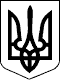 Указ 
Президента УкраїниПрезидент УкраїниВ.ЯНУКОВИЧм. Київ 
25 червня 2013 року 
№ 344/2013СХВАЛЕНО 
Указом Президента України 
від 25 червня 2013 року №344/2013Глава Адміністрації 
Президента України
С.ЛЬОВОЧКІН